Likabehandlingsplan Plan mot Kränkande Behandling 23-24Kvarsebo skola och förskolaSkola, förskola och fritidshemInnehållsförteckning1. Kvarsebo skolas vision, värdegrund och trivselregler				3	Vision									3		Värdegrund för Kvarsebo skola						3	Trivselregler								32. Skollagen									3(SFS 2010:800)      							3(SFS 2010:800)                   							3Skadestånd								33. Definition av diskriminering, trakasserier och kränkande behandling								5Diskriminering								5Direkt och indirekt diskriminering						5Trakasserier								5Kränkande behandling							54. Delaktighet och information							65. Ansvarsfördelning								7	Ansvar för personalen							7	Förskolans ansvar							7	Rektors ansvar förskola							9	Skolans ansvar								9Rektors ansvar  skola							10	Elevhälsoteamets ansvar							106. Arbetsgången vid diskriminering, trakasserier ochkränkande behandling	          							11	Arbetsgång vid kränkande behandling mellan barn/elever			11Arbetsgång då barn/elev kränker personal					11	Arbetsgång då personal kränker barn/elev					12	Vid fortsatta kränkningar							127. Kvarsebo skolas elevhälsoteam							138. Utvärdering av förra året							139. Innevarande års fokusområde						                14 Bilaga 1. Värdegrundshjul								15Bilaga 2. Mall för Dokumentation vid Kränkande behandling				16 Kvarsebo skolas värdegrund och trivselregler.VisionVår vision är att alla barn och elever ska mötas med respekt och att alla i arbetslaget ska främja goda samarbeten med barn, elever och vårdnadshavare. Värdegrund för Kvarsebo skolaPå Kvarsebo skola, förskola och fritidshem tar vi starkt avstånd från alla former av diskriminering, trakasserier och kränkande behandling. Alla barn ska känna sig trygga under hela sin dag i verksamheten. Vårt värdegrundshjul är utvecklat av personalen i samråd med elever, barn och föräldrar. Där finns det regler och normer som vi följer i vår verksamhet. Hjulet ligger till grund för värdegrundsarbetet med barn, elever och utvärderas och bearbetas kontinuerligt Se bilaga 1TrivselreglerTrivselregler för verksamheten tas fram gemensamt med barn och elever i början av läsåret med vårt värdegrundshjul som utgångspunkt.2. SkollagenSFS 2010:8005 § Utbildningen ska utformas i överensstämmelse med grundläggande demokratiska värderingar och de mänskliga rättigheterna som människolivets okränkbarhet, individens frihet och integritet, alla människors lika värde, jämställdhet samt solidaritet mellan människor. Var och en som verkar inom utbildningen ska främja de mänskliga rättigheterna och aktivt motverka alla former av kränkande behandling. Utbildningen ska vila på vetenskaplig grund och beprövad erfarenhet. (Ur SFS 2010:800, 8§, 2:a stycket)I diskrimineringslagen (2008:567) finns bestämmelser som har till ändamål att motverka diskriminering och på andra sätt främja lika rättigheter och möjligheter inom utbildningsområdet oavsett kön, könsöverskridande identitet eller uttryck, etnisk tillhörighet, religion eller annan trosuppfattning, funktionshinder, sexuell läggning eller ålder.Diskriminering(SFS 2010:800, kap 6)2 § Bestämmelser om förbud m.m. mot diskriminering i samband med verksamhet enligt denna lag finns i diskrimineringslagen (2008:567).Aktiva åtgärderSFS 2010:800, kap 6Målinriktat arbete6 § Huvudmannen ska se till att det inom ramen för varje särskild verksamhet bedrivs ett målinriktat arbete för att motverka kränkande behandling av barn och elever. Närmare föreskrifter om detta finns i 7 och 8 §§.Skyldighet att förebygga och förhindra kränkande behandling7 § Huvudmannen ska se till att det genomförs åtgärder för att förebygga och förhindra att barn och elever utsätts för kränkande behandling.Plan mot kränkande behandling8 § Huvudmannen ska se till att det varje år upprättas en plan med en översikt över de åtgärder som behövs för att förebygga och förhindra kränkande behandling av barn och elever. Planen ska innehålla en redogörelse för vilka av dessa åtgärder som avses att påbörjas eller genomföras under det kommande året. En redogörelse för hur de planerade åtgärderna har genomförts ska tas in i efterföljande års plan.Förbud mot kränkande behandlingSFS 2010:800, kap 69 § Huvudmannen eller personalen får inte utsätta ett barn eller en elev förkränkande behandling.Förbud mot repressalierSFS 2010:800, kap 611 § Huvudmannen eller personalen får inte utsätta ett barn eller en elev för repressalier på grund av att barnet eller eleven medverkat i en utredning enligt detta kapitel eller anmält eller påtalat att någon handlat i strid med bestämmelserna i kapitlet.Personalen får inte utsätta en elev för straff eller annan form av negativ behandling på grund av att eleven eller vårdnadshavaren har anmält skolan för diskriminering eller påtalat förekomsten av trakasserier eller kränkande behandling. Det gäller även när en elev, exempelvis som vittne, medverkar i en utredning som rör diskriminering, trakasserier eller kränkande behandling. (DO, BEO & Skolinspektionen, 2009)Skyldighet att anmäla, utreda och vidta åtgärder mot kränkandebehandlingSFS 2010:800, kap 610 § En lärare, förskollärare eller annan personal som får kännedom om att ett barn eller en elev anser sig ha blivit utsatt för kränkande behandling i samband med verksamheten är skyldig att anmäla detta till rektorn. En rektor som får kännedom om att ett barn eller en elev anser sig ha blivit utsatt för kränkande behandling i samband med verksamheten är skyldig att anmäla detta till huvudmannen. Huvudmannen är skyldig att skyndsamt utreda omständigheterna kring de uppgivna kränkningarna och i förekommande fall vidta de åtgärder som skäligen kan krävas för att förhindra kränkande behandling i framtiden.Första stycket första och andra meningarna ska tillämpas på motsvarande sätt om ett barn eller en elev anser sig ha blivit utsatt för trakasserier eller sexuella trakasserier på sätt som avses i diskrimineringslagen (2008:567).SkadeståndSFS 2010:800, kap 612 § Om huvudmannen eller personalen åsidosätter sina skyldigheter enligt 7, 8, 9, 10 eller 11 § ska huvudmannen dels betala skadestånd till barnet eller eleven för den kränkning som detta innebär, dels ersätta annan skada som har orsakats av åsidosättandet. Skadestånd för kränkning i andra fall än vid repressalier lämnas dock inte, om kränkningen är ringa. Om det finns särskilda skäl, kan skadeståndet för kränkning sättas ned eller helt falla bort.3. Definition av diskriminering, trakasserier och kränkande behandlingDiskriminering När skolan på osakliga grunder behandlar en elev sämre än andra elever och missgynnandet har samband med kön, etnisk tillhörighet, religion eller annan trosuppfattning, funktionshinder, sexuell läggning, könsöverskridande identitet eller uttryck eller ålder. Diskriminering kan till exempel ske genom skolans regler eller rutiner. En elev kan också bli diskriminerad om eleven blir särbehandlad på grund av en förälders eller syskons sexuella läggning, funktionshinder med mera.Direkt och indirekt diskrimineringDiskriminering kan vara antingen direkt eller indirekt. Med direkt diskriminering menas att en elev missgynnas och det har en direkt koppling till exempelvis elevens kön. Men man kan också diskriminera genom att behandla alla lika. Det är det som kallas indirekt diskriminering. Det sker när skolan tillämpar en bestämmelse eller ett förfaringssätt som verkar vara neutralt, men som i praktiken missgynnar en elev på grund av kön, etnisk tillhörighet, religion eller annan trosuppfattning, funktionshinder, sexuell läggning, könsöverskridande identitet eller uttryck samt ålder. TrakasserierTrakasserier är uppträdande som kränker en elevs värdighet och som har samband med kön, etnisk tillhörighet, religion eller annan trosuppfattning, funktionshinder, sexuell läggning, könsöverskridande identitet eller uttryck eller ålder. Både skolpersonal och elever kan göra sig skyldiga till trakasserier. Det är trakasserier även när en elev kränks på grund av en förälders eller syskons sexuella läggning, funktionshinder med mera. Kränkande behandling”Kränkande behandling: ett uppträdande som utan att vara diskrimineringenligt diskrimineringslagen (2008:567) kränker ett barns eller en elevsvärdighet.” (SFS 2010:800, kap 6, 3§, 4:e stycket)Gemensamt för all kränkande behandling är att någon eller några kränker principen om alla människors lika värde. Kränkningar kan utföras av en eller flera personer och riktas mot en eller flera. En kränkning kan utföras vid ett tillfälle eller vara återkommande.Kränkningar kan i handling vara:Fysiska (t ex att bli utsatt för slag och knuffar)Verbala (t ex att bli hotad eller kallad hora, bög)Psykosociala (t ex att bli utsatt för utfrysning, ryktesspridning)Text och bildburna (t ex klotter, brev och lappar, e-post, sms och mms)Utöver dessa kränkningar omfattar likabehandlingsplanen arbetet mot:Mobbing (Kränkning som utförs vid upprepade tillfällen)Diskriminering Sexuella trakasserierRasismFrämlingsfientlighetHomofobiFör utförligare definitioner samt ”Lagen om förbud mot diskriminering och annan kränkande behandling av barn och elever” (2006:67) i sin helhet se www.skolverket.se De flesta handlingar och beteenden inom begreppet ”kränkande behandling” till exempel misshandel, förtal och förolämpning, sexuellt ofredande, ofredande och olaga hot, är brottsliga gärningar även om de begås av underåriga.4. Delaktighet och informationBarnen/eleverna har möjlighet att vara delaktiga i att följa upp och se över verksamhetens likabehandlingsplan genom arbetet i vår dagliga verksamhet. Elevenkäter samt samtal används för att kartlägga läget på förskola, skola och fritidshem. Rektor ansvarar för att personal informeras på arbetstid. Personal informerar om likabehandlingsplanen till barnen/eleverna och till föräldrarna på föräldramöten. Rektor ansvarar för att hemsidan uppdateras med reviderad likabehandlingsplan. Föräldrar och vårdnadshavare har möjlighet att medverka i och påverka arbetet med likabehandlingsplanen genom att sitta med i skolrådet. Skolrådet är ett forum för föräldrar och vårdnadshavare från förskola, skola samt fritidshem där olika frågor tas upp och diskuteras. En kvalitetsundersökning i utvärderande syfte genomförs varje år bland föräldrar och vårdnadshavare där bland annat likabehandlingsplanens punkter tas upp.Främjande och förebyggande arbeteVi skapar en trygg och positiv skolmiljö för barn, elever och personal på Kvarsebo skola/förskola/ fritidshem genom att vi fortlöpande arbetar med följande:På verksamhetsnivå:Kontinuerligt arbete med att förbättra arbetsmiljön på förskolan/skolan/fritidshem.Föräldrar, barn och elever får ta del av likabehandlingsplanen under läsåret.Har rastvakter som har uppsikt över kritiska platser på skolgårdenUnderlätta kontakten mellan barn och personal på förskolan genom att göra vår fysiska miljö överblickbarTydliga kontakter mellan barn, elever och vuxna Ett uttalat vuxenansvar för barnens/elevernas välbefinnande i förskolan/skolan/fritidshemPå gruppnivå arbetar vi med:Värdegrundsarbete i barn- och elevgrupperna flera gånger varje vecka  i skola och fritidshem och på förskolan genom exempelvis att använda sig av Babblarna,  leka rollekar som tränar empati, och arbeta skapande.Tar tillsammans med elever och barn fram ordningsregler för våra olika verksamheter.Gruppsammansättningar (som personalen skapar) och gruppdynamikSamarbeteDiskussioner omkring litteratur, nyheter och filmer som berör ämnetMänskliga rättigheter i teori och praktik. Uppmärksamma FN-dagen.Inlevelseförmåga när det gäller andras situationerFörmåga att se människor och händelser ur olika perspektivRak kommunikation och öppenhet för synpunkterPå individnivå:Elevhälsoteamet träffas regelbundet för att ett aktivt arbete med att förebygga kränkningar ska kunna planeras och genomföras samt för att samtala om enskilda ärenden. I samband med enskilt ärende skrivs händelserapport som sedan förvaras i elevakten. Alla barn/elever träffar varje dag sin pedagog/mentor tillsammans med sin grupp. Vilka frågor som helst kan tas upp. Verksamheten är liten och alla känner alla.5. AnsvarsfördelningAnsvar för personalenSFS 2010:800, kap 65 § Huvudmannen ansvarar för att personalen fullgör de skyldigheter som anges i detta kapitel, när den handlar i tjänsten eller inom ramen för uppdraget.Förskolan (utdrag ur Lpfö 18 )Grundläggande värdenFörskolan vilar på demokratins grund. Skollagen (2010:800) slår fast att utbildningen i förskolan syftar till att barn ska inhämta och utveckla kunskaper och värden. En viktig uppgift för förskolan är att förmedla och förankra respekt för de mänskliga rättigheterna och de grundläggande demokratiska värderingar som det svenska samhället vilar på. Människolivets okränkbarhet, individens frihet och integritet, alla människors lika värde, jämställdhet mellan könen samt solidaritet med svaga och utsatta är värden som förskolan ska hålla levande i arbetet med barnen.Värdegrunden uttrycker det etiska förhållningssätt som ska prägla verksamheten. Omsorg om och hänsyn till andra människor, liksom rättvisa och jämställdhet samt egna och andras rättigheter ska lyftas fram och synliggöras i verksamheten. Barn tillägnar sig etiska värden och normer främst genom konkreta upplevelser. Vuxnas förhållningssätt påverkar barns förståelse och respekt för de rättigheter och skyldigheter som gäller i ett demokratiskt samhälle och därför är vuxna viktiga som förebilder.Förståelse och medmänsklighetFörskolan ska ta till vara och utveckla barnens förmåga till ansvarskänsla och social handlingsberedskap, så att solidaritet och tolerans tidigt grundläggs.Alla som verkar i förskolan ska hävda de grundläggande värden som anges i skollagen och denna läroplan och klart ta avstånd från det som strider mot dessa värden.RiktlinjerFörskolan ska sträva efter att varje barn utvecklar• öppenhet, respekt, solidaritet och ansvar,• förmåga att ta hänsyn till och leva sig in i andra människors situation samt vilja att hjälpa andra,• sin förmåga att upptäcka, reflektera över och ta ställning till olika etiska dilemman och livsfrågor i vardagen,• förståelse för att alla människor har lika värde oberoende av social bakgrund och oavsett kön, etnisk tillhörighet, religion eller annan trosuppfattning, sexuell läggning eller funktionsnedsättning, och• respekt för allt levande och omsorg om sin närmiljö.Förskolepersonalen ska ansvara för• att varje barn får sina behov respekterade och tillgodosedda och får uppleva sitt eget värde,• att förskolan tillämpar ett demokratiskt arbetssätt där barnen aktivt deltar, • att det utvecklas normer för arbetet och samvaron i den egna barngruppen,• visa respekt för individen och medverka till att det skapas ett demokratiskt klimat i förskolan, där samhörighet och ansvar kan utvecklas och där barnen får möjlighet att visa solidaritet,• stimulera barnens samspel och hjälpa dem att bearbeta konflikter samt reda ut missförstånd, kompromissa och respektera varandra,• lyfta fram och problematisera etiska dilemman och livsfrågor,• göra barnen uppmärksamma på att människor kan ha olika attityder och värderingar som styr deras synpunkter och handlande, • samarbeta med hemmen när det gäller barnens fostran och med föräldrarna diskutera regler och förhållningssätt i förskolan.Rektors ansvar förskola• upprätta, genomföra, följa upp och utvärdera förskolans handlingsprogram för att förebygga och motverka alla former av diskriminering och kränkande behandling, såsom mobbning och rasistiska beteenden bland barn och anställda.Skolan (Utdrag ur Lgr 22)    RiktlinjerAlla som arbetar i skolan skamedverka till att utveckla elevernas känsla för samhörighet, solidaritetoch ansvar för människor också utanför den närmaste gruppen,i sin verksamhet bidra till att skolan präglas av solidaritet mellan människor,aktivt motverka diskriminering och kränkande behandling av individer eller grupper,visa respekt för den enskilda individen och i det vardagliga arbetet utgå från ett demokratiskt förhållningssätt,klargöra och med eleverna diskutera det svenska samhällets värdegrund och dess konsekvenser för det personliga handlandet med eleverna,öppet redovisa och diskutera skiljaktiga värderingar, uppfattningar och problem,uppmärksamma och i samråd med övrig skolpersonal vidta nödvändiga,åtgärder för att förebygga och motverka alla former av diskriminering och kränkandebehandling,tillsammans med eleverna utveckla regler för arbetet och samvaron i den egna gruppen,samarbeta med hemmen i elevernas fostran och klargöra skolans normer och regler som en grund för arbetet och för samarbete.Mentors/lärarens ansvaransvarig lärare ska informera alla föräldrar och elever om verksamhetens trivselregler och värdegrundshjulansvarig lärare informerar föräldrar om att deras barn har haft samtal med elevhälsoteamet Rektors ansvar skola I Lgr 22 uttrycks att rektor har ett särskilt ansvar för; ”att kontakt upprättas mellan skola och hem, om det uppstår problem och svårigheter för eleven i skolan.”Vidare ansvarar rektor för att förankra likabehandlingsplanen och göra alla berörda delaktiga såsom pedagoger, elever, föräldrar, samt all personal som rör sig i verksamheten, men tillhör andra enheter (såsom vikarier, måltid, städ, vaktmästeri med flera). Ansvaret gäller även att ge anställda tillgång till kontinuerlig kompetensutveckling i dessa frågor och möjlighet att genomföra arbetet.Rektor ska informera nya barn/elever som börjar under pågående läsår och deras föräldrar om hur skolan arbetar för att upptäcka om barn/elever utsätts för kränkande handlingar och om sådana situationer uppstår och vilka rutiner verksamheten har. Vid detta tillfälle ges information om att Likabehandlingsplanen finns på skolans hemsida.Rektor informerar nyanställd personal om likabehandlingsplanen. Utvärdera och revidera likabehandlingsplanen tillsammans med elevhälsoteamet.Elevhälsoteamets ansvar:Elevhälsoteamet skall aktivt agera mot kränkningar genom att:göra kartläggning av kränkningarkontinuerligt arbeta med kartlagda kränkningsärenden, genomföra samtal med berörda elever samt kontakta hemmetarbeta förebyggande tillsammans med övriga anställdafungera som rådgivare för de anställda i kränkningsfrågor information från elevhälsoteamet sker kontinuerligt via samtal och mailgenomföra enkätundersökningar för elever och vårdnadshavare om trivsel en gång per läsårEnhetens utredningar ska dokumenteras och arkiveras enligt särskilda anvisningar.6. Arbetsgång vid diskriminering, trakasserier och kränkande behandlingKvarsebo skola har nolltolerans vad gäller våld och kränkningar. All personal arbetar aktivt för att förebygga kränkningar. Elevhälsoteamet skall arbeta med kartläggning och upptäckt av trakasserier och kränkningar. Alla samtal dokumenteras. Övriga lärare informeras om andra åtgärder behöver vidtas än de som elevhälsoteamet kan erbjuda. Arbetsgång vid kränkande behandling mellan barn/eleverLäraren/pedagog träffar den som blivit utsatt och lyssnar på när, var, hur och vem/vilka som varit inblandade. Läraren/pedagogen lyssnar av om det har förekommit tidigare eller om det är något nytt som uppkommit, samt försöker ta reda på vad det beror på. Läraren/pedagogen kontaktar vårdnadshavare. Ny tid sätts upp med barn/eleven senast kommande vecka. Syftet är att den utsatte ska känna sig tagen på allvar och känna till att det finns en plan när det uppkommer kränkningar.Läraren/pedagogen träffar den/de som utsatt enskilt och lyssnar på när, var, hur och vem/vilka som varit inblandade. Läraren/pedagogen lyssnar om det har förekommit tidigare eller om det är något nytt som uppkommit, samt försöker ta reda på vad det beror på. Läraren/pedagogen beskriver hur man arbetar med kränkningar på Kvarsebo skola och att det innebär att elevhälsoteamet kommer att träffa den eller de som blivit utsatta samt den/de som utsätter. Pedagogen/läraren kontaktar vårdnadshavare. Ny tid bokas senast kommande vecka för att se hur det fungerat. Läraren/ pedagogen träffar den som blivit utsatt tillsammans med den som har utsatt. Syftet är att tillsammans prata om det som hänt och försöka komma fram till en lösningRegelbundna möten hålls med den/de barn/elever som utsatts samt den/de som utsätter. Kontakt hålls mellan pedagogerna/ lärarna och hemmet för att se hur barnen/eleverna mår och om kränkningarna slutat. Pedagogen/läraren träffar de inblandade barnen/eleverna, och i förekommande fall vårdnadshavarna, tills kränkningarna slutat. Medlingssamtal erbjuds där om behov finns även elevhälsoteamet medverkar.Kränkningsanmälan lämnas till rektor som i sin tur meddelar huvudmannenHuvudmannen beslutar huruvida ärendet ska fortsätta utredas eller anses vara utrett.Arbetsgång då barn/elev kränker personalNär barn/elev kränker personal kontaktas elevens pedagog/lärare och rektor som lyssnar av den utsatta personalen. Tillsammans försöker man reda ut vad som hänt och varför.Pedagog/lärare och rektor träffar och lyssnar av barnet/eleven som utsatt personalen. Tillsammans försöker pedagog/lärare, rektor, personal och barn/elev reda ut situationen. Pedagogen/läraren förklarar verksamhetens policy, nolltolerans vad gäller kränkningar, och ser till att följa upp att kränkningarna upphört. Vårdnadshavare kontaktas och får veta vad som skett. Det hela dokumenteras och förvaras i barn/elevakt. Kränkningsanmälan lämnas till huvudmannen som beslutar om ärendet ska fortsätta utredas eller anses vara utrett.Arbetsgång då personal kränker barn/elevNär personal kränker barn/elev lämnas ärendet över till rektor som lyssnar av det/den utsatta barnet/eleven. Tillsammans försöker man reda ut vad som hänt och varför. Personal som får kännedom om eventuell kränkning måste meddela rektor om händelsen. Därefter behandlas det som ett personalärende.Rektor träffar och lyssnar av den personal som har utsatt barnet/eleven. Rektor ansvarar för att tydliggöra verksamhetens policy gällande nolltolerans mot kränkningar. Ärendet dokumenteras och förvaras i barn/elevakten samt personalakten. Rektor kontaktar vårdnadshavare och delger det som hänt samt ser till att följa upp arbetet för att se att kränkningarna upphört. Kränkningsanmälan lämnas till huvudmannen som beslutar om ärendet ska fortsätta utredas eller anses vara utrett.Vid fortsatta kränkningarOm kränkningarna fortsätter och Kvarsebo skola bedömer att de insatser som är gjorda inte är tillräckliga anmäler skolan det uppkomna till socialtjänst och vid brottsmisstanke till polis.Om du behöver göra en anmälan om diskriminering eller trakasserier skriver du e-post eller ett brev till ombudsmännen mot diskriminering. Det kan vara ett kort brev men du måste skriva vad du heter och vilken verksamhet du går i och lite vad som har hänt. Du kan alltid ringa till skolverkets barn och elevombud för likabehandling. Kontaktuppgifter Barn- och elevombud10620 StockholmTel. 08-52733200e-post: beo@skolverket.se7. Kvarsebo skolas ElevhälsoteamHanna Blomstrand		Rektor      			             076-8126070Therese Carlsson		Skolsköterska				011-156032Ann Östberg Wärner		Specialpedagog		annow.kvarsebo@gmail.com8. Utvärdering.Utifrån kartläggning, samtal och undersökning ser vi att: Det vi kan se av kartläggningen är att flest konflikter sker på rasterna och i trånga utrymmen så som hallen och vid barnens hyllor. Konflikter kan även uppstå vid aktivitetsbyten då barnen är rörliga i lokalerna. På rasterna sker konflikterna oftast på fotbollsplanen eller i sandlådan. Kartläggningen visar även på att åldersdiskriminering finns, men att den uppstod på grund av regler vi har kring utemiljön. Vi kan även se situationer där diskriminering kring funktionsnedsättning kan ske och det är i miljöns utformning. Om vi har ett barn med rullstol har denne svårt att ta sig till omklädningsrummet i källaren. När det gäller kränkning och diskriminering kring etnisk tillhörighet, religion eller trosuppfattning fanns en enstaka situation som efter samtal upphört. Det vi däremot lyfte var att vi inte har så mycket lekmaterial som kan främja vår syn på etnisk tillhörighet. Vi kan inte hitta några situationer där kränkning/diskriminering kring könsidentitet, könstuttryck eller sexuell läggning har skett. Vi har ett bra genustänk där man får vara den man vill samt leka med vilka leksaker man vill oavsett kön.9. Innevarande läsårs fokus.För att snabbt kunna stötta eleverna i konflikter finns vi i barnens närhet. Både på förskolan/frita och i skolan. På förskola/frita är vi rörliga i rummen och ser barnen i deras lek. På skolan har vi rastvärd på alla raster. Vi arbetar utifrån handlingsplan för konflikthantering. Vi arbetar vidare med att stötta och ge redskap i konflikthantering. Vi arbetar för att snabbt reda i konflikter som uppstår i verksamheterna. För att främja vår syn på etnisk tillhörighet har vi planerat att köpa in lekmaterial, så som dockor från olika världsdelar. Vid inköp av böcker berör många ämnet allas lika värde.Bilaga 1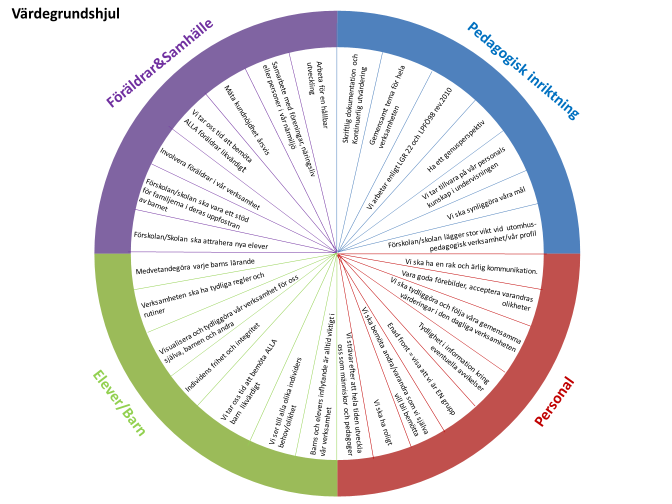 Mall för dokumentation vid kränkande behandlingDet är den utsatta som avgör om beteendet eller handlingen är kränkande.En viktig utgångspunkt är att den som uppger sig blivit kränkt, alltid måste tas på allvar.Varje incident av kränkande handling skall resultera i en reaktion från de vuxna i skolanFörskolaSkolaFritidshemRektorMål AMål : Barnen ska känna egenvärde och få förståelse för demokrati.Planerade insatser : Vi arbetar aktivt för att alla barn ska få komma till tals och göra sin röst hörd.Barnen får möjlighet att påverka verksamhetens innehåll genom att de är delaktiga i utvärderingen av aktiviteter och pedagogiskt innehåll.Utvärdering vt 24Mål: Trygghet och förebyggande arbete mot kränkningar i omklädningsrum.Planerade insatser : Idrottsläraren är placerad i närheten av båda omklädningsrummen efter idrottslektionerna. Eleverna informeras om detta för att skapa trygghet.Utvärdering vt 24Mål :  Barnen ska känna sig trygga enskilt och i grupp och få möjlighet att hitta och uttrycka sina intressen.Planerade insatser:Barnen ska erbjudas olika aktiviteter för att främja nya intressen.Verksamheten ska vara av olika karaktär så att individuella behov av aktivitet och vila kan tillgodoses.Utvärdering vt 24Mål : Arbeta för att följa värdegrunden som vi har tagit fram i Likabehandlingsplanen för att göra den levande i verksamheten. Planerade insatser:  Förenkla och tydliggöra arbetsgången med utvärdering, kartläggning och uppföljning.Ansvara för ett  systematiskt arbete med likabehandlingsplanen.Utvärdering vt 24Mål BMål: Arbeta med värdegrund och empatiska förmågor.Planerade insatser : Vi arbetar med olika känslor utifrån en barnbok för att stärka barnens förmåga till olika känslouttryck.Vi kommer även utarbeta ett ”kompishjärta” där vi synliggör hur vi ska vara mot varandra.Utvärdering vt 24Mål: Förebygga kränkningar med att skapa gemenskap i verksamheten.Planerade insatser :Vi kommer fortsätta med gemensamma aktiviteter och temadagar för alla elever på Kvarsebo skola och förskola för att skapa en gemenskap och empati för andra.Några elever ansvarar för rastaktiviteter för att skapa trygghet på rasten och minska risken för utanförskap.Utvärdering vt 24Mål: Barnen ska få känna egenvärde och en förståelse för demokrati. Planerade insatser: Barnen får vara delaktiga i fritidshemmets planering av veckans aktiviteter och ges möjlighet att uttrycka egna tankar och idéer.  Utvärdering vt 24Mål :  Arbeta för ett positivt arbetsklimat mellan personal och öka känslan av samhörighet. Vi måste vara förebilder för våra barn och elever.Planerade insatser:  Fokusera på teambuilding och kommunikation vid gemensamma möten och planeringsdagar.Utvärdering vt 24Datum:Plats:Namn på inblandade:Beskrivning av händelse (även olika versioner):Åtgärder (ex samtal med vem/vilka):Kontakt med föräldrar (beskriv när, hur och vilka, både telefonsamtal samt ex möten):Uppföljningssamtal:Underskrift av ansvarig personal: